東深井福祉会館/障害者福祉センターの予定1月～2月　　　　　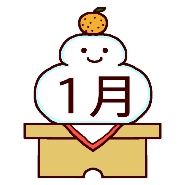 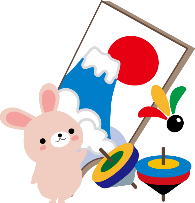 *主なイベントは流山市広報・福祉会館ホームページに掲載t 04.7155.3638/f 04.7153.3437日時イベント名内容所属1/6（金）11:00～13:00餅つき会今年も人気の餅つき会があります。お餅つきをしてつきたての柔らかいお餅を一緒に食べませんか？必要な方は各自エプロンなどをご用意ください。※整理券配布終了しました。※お餅を柔らかい状態で召し上がっていただきたいため、11時30分までにお越しください。自主事業2F　福祉会館1/9(月・祝)＆2/6（月）13：30～15:00千寿の会睦月&如月午後のひとときに気軽な交流をする時間です。どの年齢層の方もご参加いただけ、お楽しみいただけます！1月はひかるこ一座の江戸南京玉すだれの披露が、2月はギター＆ボーカルユニットの「Izmi＆Michio」による演奏があります。　費用～お茶代100円・要申込一週間前まで自主講座2F福祉会館1/10（火）10:00～13:00障害者料理講座障害者手帳お持ちの方対象。※申し込みは終了しております南流山センター。メニューはレンコン入りハンバーグ、冬瓜とツナの煮物、青菜の味噌汁。￥500以内。障害センター1F1/23（月）&2/13（月）13：30～映画会1月『わが母の記』＆2月『英国王のスピーチ』1月は井上靖原作の、認知症の母との心の交流を描いた「わが母の記」を、2月はイギリス映画でアカデミー賞を受賞した「英国王のスピーチ」を上映いたします。映画終了後にお茶を飲みながら感想を話し合う時間もあります。お時間のある方はご一緒にどうぞ。無料・要申込自主講座2Ｆ福祉会館1/26(木)＆2/23（木）13:30～15:00ダンスセラピーダンスセラピーは習うダンスではなく体を動かす時間です。毎月第4木曜日午後、2階大広間にて受付は毎月1日～当日先着20名自主講座2Ｆ福祉会館1/4（水）～1/25（水）子どもの自閉症支援講座　入門2/1（水）、2/8（水）、2/15（水）、2/22（水）10：00～12：00自閉症は症状の軽い人を含めると100人に1人はいるといわれている障害です。自閉症について理解を深め、実践的な支援方法を学びませんか？先着20名※なお、2/22はオープン講座ですので、どなたでもご参加いただけます。自閉症について、ご家族の方、ペアレントメンター、家族会の方からお話を伺います。先着100名自主事業障害センター1F12/26（月）～1/20（金）（定員まで）申込受付期間シュガークラフトで作るバレンタインデコ2/3（金）9：00～12：00粉砂糖で作られた手工芸品のシュガークラフトは、甘い香りで鑑賞者を優雅な気持ちにさせてくれます。今年はバレンタインに向けた作品を専門家が教えてくれます。参加費・材料代で1000円。定員15名※お子様連れでのご参加は保育体制が取れませんのでご遠慮いただいております。ご了承下さい。自主事業2F　福祉会館3月以降実施の講座で1・2月申込みの講座2/22（水）～～3/6（月）申込受付期間障害者料理講座障害者手帳お持ちの方対象。送迎・申込み1週間前まで　3月は初石公民館です。メニューはあさりと春野菜のパスタ、キャベツと豆のサラダ、押し麦入りミネストローネ。￥50０以内　障害センター1F☆2/2～2/28申込受付期間平成29年度年間講座障害者福祉センター年間通して行われる障害者手帳をお持ちの方の各種講座や点訳ボランティア講座はこの期間に受け付けます。送迎は身体障がいの方を優先にいたします。身体障害者各種講座①機能回復訓練　作業療法・理学療法（月２回程度）　②音楽療法月２回程度　③言語訓練　月２回程度　④中途失明者の点字講座　毎週水曜日（個人指導）　障害者各種講座⑤手芸　月２回程度　⑥カラオケ　月２回程度①～③、⑤は送迎あり(その他の講座は要相談)点訳ボランティア養成講座　全36回点字の打ち方を学び、将来点訳奉仕員を目指す方を募集しています。H29年４月５日～H30年３月28日(水)13時～14時30分詳細は窓口やお電話でご確認下さい。障害センター１Ｆ